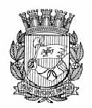 Publicado no D.O.C. São Paulo, 146, Ano 62 Quinta-feira.03 de Agosto de 2017Secretarias, pág. 01TRABALHO E EMPREENDEDORISMOGABINETE DA SECRETÁRIASISTEMA MUNICIPAL DE PROCESSOS - SIMPROCDESPACHOS: LISTA 2017-2-141COORDENADORIA DE SEGURANCA ALIMENTAR E NUTRICIONALENDERECO: .PROCESSOS DA UNIDADE SDTE/COSAN/FEIRA/SUP2017-0.116.155-5 SEC. MUN. DO DES., TRABALHO EEMPREENDEDORISMODEFERIDOA VISTA DAS INFORMACOES E DOS DEMAIS ELEMENTOS CONTIDOS NO PRESENTE, REVOGO A PERMISSAO DE USO OUTORGADA AO FEIRANTE MITSUHIRO MORITA, COM O CONSEQUENTE CANCELAMENTO DA MATRICULA 001.299-02-6, NOS TERMOS DISPOSTOS NO ART. 21 E ART. 24, INCISO V DO DECRETO 48.172/07, A PARTIR DE 21.07.2017, E ENCAMINHAMOS O PRESENTE PARA PROVIDENCIAR A COBRANCA DOS DEBITOS APONTADOS NAS TELAS ANEXAS, JA QUE FORAM ESGOTADOSTODOS OS MEIOS AMIGAVEIS DE QUE DISPUNHAMOS.2017-0.116.156-3 SEC. MUN. DO DES., TRABALHO EEMPREENDEDORISMODEFERIDOA VISTA DAS INFORMACOES E DOS DEMAIS ELEMENTOS CONTIDOS NO PRESENTE, REVOGO A PERMISSAO DE USO OUTORGADA AO FEIRANTE JULIANA DA SILVA ALVES ME, COM O CONSEQUENTE CANCELAMENTO DA MATRICULA 023.179-02-3, NOS TERMOS DISPOSTOS NO ART. 21 E ART. 24, INCISO V DO DECRETO 48.172/07, A PARTIR DE 21.07.2017,E ENCAMINHAMOS O PRESENTE PARA PROVIDENCIAR A COBRANCA DOS DEBITOS APONTADOS NAS TELAS ANEXAS, JA QUE FORAM ESGOTADOS TODOS OS MEIOS AMIGAVEIS DE QUE DISPUNHAMOS PROCESSOS DA UNIDADE SDTE/COSAN/MERC.SUPE2017-0.116.322-1 SEC. MUN. DO DES., TRABALHO EEMPREENDEDORISMODOCUMENTALNAO HAVENDO MAIS NADA A TRATAR PELO PRESENTE, ARQUIVE-SEPROCESSO DOCUMENTAL, ENCERRADO CORRETAMENTE PAGINADO COM 13 FOLHASServidores, pág. 21TRABALHO E EMPREENDEDORISMOGABINETE DA SECRETÁRIAINTERRUPÇÃO DE FÉRIAS POR NECESSIDADE DE SERVIÇO515.500.2/2 – ANTONIO AFONSO DE MIRANDA, SUPERVISORTÉCNICO II , DAS12, efetivo, convocado a reassumirsuas funções, interrompendo as férias referentes ao exercício de2017 a partir de 31/07/2017.Solicitou 30 dias, usufruiu 21 e restam 09 dias.746.409.6/3 – SEBASTIÃO RAIMUNDO DE MELO, ENCARREGADODE EQUIPE I, DAI06, comissionado, convocado areassumir suas funções, interrompendo as férias referentes aoexercício de 2017 a partir de 05/07/2017.Solicitou 30 dias, usufruiu 23 e restam 07 dias.733.010.3/5– MARCO EL NEJEM , ASSISTENTE DE MICROCRÉDITOI, DAI05, comissionado, convocado a reassumirsuas funções, interrompendo as férias referentes ao exercício de2017 a partir de 01/08/2017.Solicitou 30 dias, usufruiu 15 e restam 15 dias.Editais, pág. 36TRABALHO E EMPREENDEDORISMOGABINETE DA SECRETÁRIACOORDENADORIA DE SEGURANÇA ALIMENTAR E NUTRICIONALSUSPENSÃO – FRUTÍCOLA SÃO MARCOS LTDA - MELTDA - ME, BOX 05/07 RUA “J”, MM PAULISTANO.Nos termos estabelecidos pelo Decreto n.° 41.425/2001,Cap. VII, fica esta empresa NOTIFICADA DA SUSPENSÃO DASATIVIDADES, pelo período de 01 ( hum ) dia, por infringir odisposto no artigo 25 e conforme previsto no item III, alíneas“a” e “d” do citado Decreto, uma vez constatada a ocorrênciade fato caracterizado no referido dispositivo legal. A suspensãodas atividades iniciará às 18h00 do dia 02/08/2017 e cessará às18h00 do dia 03/08/2017Em caso de não cumprimento, promoveremos o fechamentodo Box e a revogação do TPU.Licitações, pág. 42TRABALHO E EMPREENDEDORISMOGABINETE DO SECRETÁRIOEXTRATO6064.2017/0000024-7TERMO DE ADITAMENTO 020/2017/SMTE - Contrato nº004/2005/PMSP/SMTRABContratante: Prefeitura do Município de São Paulo, por intermédio da Secretaria Municipal de Trabalho e Empreendedorismo - SMTE.Contratada: HELCY MULLER MOUTINHOObjeto: Renegociação e Prorrogação.Cláusula Primeira: 1.1.1. Na alteração da vigência contratualconstante no preâmbulo do ajuste inicial, que consequentementealterará a subcláusula 1.1. do Termo de Aditamento19/2016/SDTE, passando a ter a seguinte redação: 1.1. O presentetermo terá vigência pelo período de 12 meses, contadosa partir de 1º de maio de 2017”. 1.2. Na redução de 30% dovalor contratual, a partir de 1º de maio de 2017, em atendimentoao Decreto Municipal 57.580/2017, que consequentementealterará a subcláusula 2.1 do Termo de Aditamento 19/2016/SDTE, passando a ter a seguinte redação: “2.1. O valor globalreferente a este termo de aditamento corresponde a R$300.873,05, sendo que o valor mensal é de R$ 25.072,75”. 1.3.Na alteração do indexador de reajuste constante do preâmbulodo ajuste inicial, passando a ter a seguinte redação: “13.1. Oíndice de reajuste de preços do contrato passa a ser o centroda meta de inflação fixada pelo CMN, válido no momentoda aplicação do reajuste, nos termos do Decreto Municipal57.580/2017. 13.1.1. Na hipótese da variação do IPCA ultrapassaro centro da meta, nos 12 meses anteriores à data-base, emquatro vezes o intervalo de tolerância estabelecido pelo CMN,o reajuste será correspondente ao próprio IPCA verificado noperíodo em questão. 13.1.1. A data-base e a periodicidade parao reajuste de preços continuam aquelas previstas no DecretoMunicipal 48.971/2007, respeitados os demais parâmetrosdo Decreto Municipal 57.580/17. 13.2 A aplicação de reajustedeverá considerar a data e os valores pactuados neste termo deaditamento, orindundo de negociação, restando vedado qualquernovo reajuste pelo prazo inferior a 12 meses.”Valor global: R$ 300.873,05 (trezentos mil, oitocentos esetenta e três reais e cinco centavos)Dotação Orçamentária: 30.10.11.334.3019.80.90.3.3.90.36.00.00Data da assinatura: 12/07/2017.Signatários: Eliseu Gabriel de Pieri, pela contratante; HelcyMuller Moutinho, pela contratada.FUNDAÇÃO PAULISTANA DE EDUCAÇÃO E TECNOLOGIA8110.2017/0000152-3I – No uso das atribuições que me foram conferidas por leie demais elementos do presente, em especial a manifestaçãoda Assessoria Técnico-Jurídica desta Fundação (SEI 4003141)e com fulcro no artigo 24, inciso II da Lei Federal 8666/93,combinado com o disposto na Lei Municipal n. 13.278/2002,regulamentada pelo Decreto Municipal n. 44.279/2003 e DecretoMunicipal nº 54.102/2013, AUTORIZO a contratação diretada sociedade empresária R&L INDÚSTRIA E COMERCIO DEARTIGOS E DECORAÇÕES EIRELI, inscrita no CNPJ/MF sob onº 10.302.648/0001-76, para fornecimento de divisórias paraa nova sala da Fundação Paulistana, pelo valor de R$7.584,44 (sete mil, quinhentos e oitenta e quatro reais e quarenta e quatro centavos).II – Em consequência, fica autorizada a emissão das respectivasnotas de empenho e liquidação e pagamento, onerando a dotação 80.10.12.122.3024.2.100.4.4.90.52.00.00 do presente exercício.III – Ficam indicados como fiscal o servidor Celso Varela RG 5.210.536-2 e como suplente a servidora Ivie Macedo Sousa RG 44.288.733-4.